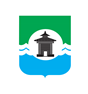 Российская ФедерацияИркутская областьМуниципальное образование «Братский район»КСО Братского района                                                      РАСПОРЯЖЕНИЕ«18» сентября 2023г.     	                                       	                                                  № 31О назначении ответственного заорганизацию обработки персональных данныхв контрольно-счетном органе муниципального образования «Братский район» 	В соответствии со статьей 18.1 Федерального закона от 27.07.2006 N 152-ФЗ «О персональных данных», подпунктом «а» пункта 1 Перечня мер, направленных на обеспечение выполнения обязанностей, предусмотренных Федеральным законом «О персональных данных» и принятыми в соответствии с ним нормативными правовыми актами, операторами, являющимися государственными или муниципальными органами, утвержденного постановлением Правительства Российской Федерации от 21.03.2012 N 211:1. Назначить аудитора Стародуб Ксению Викторовну ответственным за организацию обработки персональных данных в контрольно-счетном органе муниципального образования «Братский район».2. Аудитору Стародуб К.В. организовать мероприятия по сбору, хранению и обработке персональных данных, а также по защите персональных данных от неправомерного или случайного доступа к ним, уничтожения, изменения, блокирования, копирования, распространения персональных данных. 3. Ознакомить аудитора Стародуб К.В. с должностными обязанностями ответственного за организацию обработки персональных данных в контрольно–счетном органе муниципального образования «Братский район» (приложение N 1 к настоящему распоряжению).4. В период временного отсутствия аудитора Стародуб К.В. ответственность за организацию обработки персональных данных возлагается на председателя Беляеву Е.Н.5. Признать утратившим силу распоряжение контрольно-счетного органа муниципального образования «Братский район» от 09.06.2023 №16 «О назначении ответственного за организацию обработки персональных данных в контрольно-счетном органе муниципального образования «Братский район».6. Контроль за исполнением настоящего распоряжения оставляю за собой.Председатель                                                                                             Е.Н. БеляеваС распоряжением ознакомлена:«___» ___________20___г. ______________________/____________________/Приложение №1к Распоряжению КСО Братского района от «18» сентября 2023г. №31 Должностные обязанности ответственного за организацию обработки персональных данных в контрольно – счетном органе муниципального образования «Братский район»1. Ответственный за организацию обработки персональных данных обязан:- организовывать принятие необходимых правовых, организационных и технических мер для защиты персональных данных от неправомерного или случайного доступа к ним, уничтожения, изменения, блокирования, копирования, предоставления, распространения персональных данных, а также от иных неправомерных действий в отношении персональных данных;- доводить до лиц, замещающих муниципальные должности, муниципальных служащих контрольно – счетного органа муниципального образования «Братский район» (далее – КСО Братского района) положения законодательства Российской Федерации и локальных нормативных правовых актов КСО Братского района в области персональных данных;- осуществлять в пределах компетенции контроль за соблюдением лиц, замещающих муниципальные должности, муниципальных служащих КСО Братского района положений законодательства Российской Федерации и локальных нормативных правовых актов КСО Братского района в области персональных данных;- организовывать прием и обработку обращений и запросов субъектов персональных данных или их представителей;- принимать необходимые меры по восстановлению нарушенных прав субъектов персональных данных (в случае нарушения требований к защите персональных данных);- незамедлительно информировать председателя КСО Братского района о нарушениях, выявленных при обработке, хранении и использовании персональных данных.2. Ответственный за обработку персональных данных имеет право доступа к информации, касающейся обработки персональных данных в КСО Братского района, включающей:цели обработки персональных данных;категории обрабатываемых персональных данных;категории субъектов персональных данных, персональные данные которых обрабатываются;правовые основания обработки персональных данных;перечень действий с персональными данными, общее описание используемых способов обработки персональных данных;дату начала обработки персональных данных;срок или условия прекращения обработки персональных данных.3. Ответственный за обработку персональных данных несет ответственность за ненадлежащее выполнение функций по организации обработки персональных данных в соответствии с законодательством Российской Федерации в области персональных данных.С должностными обязанностями ознакомлена:«___» ___________20___г. ______________________/____________________/